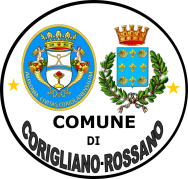 COMUNE DI CORIGLIANO-ROSSANOProvincia di CosenzaSede Corigliano 0983891511- Sede Rossano 09835291Area AmministrativaIl DirigenteProt. 68456/3/12/18Preg.me/i sigg. Dirigenti,I bambini con autismo, come tutti i bambini, trascorrono la maggior parte della loro giornata nell’ambiente scolastico. È quindi fondamentale che la scuola sia in grado di promuovere e favorire l’adattamento, il benessere e l’inclusione reale. Poiché agli insegnanti manca spesso una preparazione specifica su come favorire apprendimento e inclusione del bambino con autismo, la scuola, in molti casi, non riesce ad affrontare le problematiche legate al disturbo e l’azione educativa viene lasciata al caso, all’improvvisazione e al sentito dire.Di fatto, famiglie, operatori ed educatori non ricevono una formazione volta a conseguire adeguate competenze e le poche azioni formative disponibili sono a pagamento. Eppure, la formazione specifica è di rilevanza fondamentale in quanto i bambini con sindrome dello spettro autistico hanno bisogno di tante attenzioni ma soprattutto di “strategie di gestione” per stabilire una relazione positiva che ne favorisca gli apprendimenti e soprattutto l’inserimento nella società.È da qui che nasce l’idea di organizzare un incontro formativo affinché la scuola, gli educatori i centri riabilitativi e le famiglie possano unire le proprie forze per aiutare i ragazzi nello sviluppo del proprio progetto di vita sulla base di quelle che sono le più aggiornate conoscenze basate sull’evidenza scientifica. La prefazione fin qui letta rappresenta l’atto introduttivo della locandina/invito al convegno programmato per il 14 dicembre 2018, alle ore 15.00 nella Sala Rossa di palazzo S. Bernardino.     Si tratta di un appuntamento organizzato con il Dipartimento di Studi Umanistici dell’Unical e che vedrà la partecipazione di autorevoli relatori italiani ed esteri.Si invitano le SS.LL. a partecipare all’evento, estendendo l’invito al corpo docente nella speranza che lo sforzo organizzativo prodotto abbia a riportare i risultati che ci siamo prefissi.Di seguito si riproduce il programma dell’appuntamento 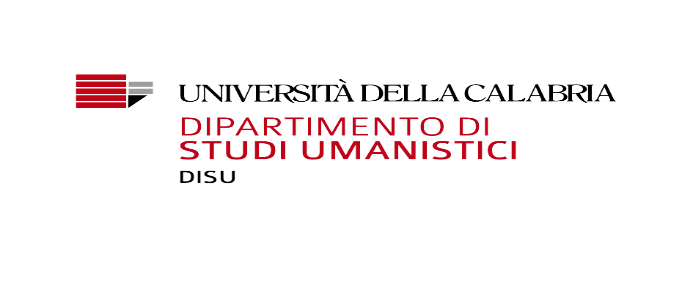 COMUNE DI CORIGLIANO-ROSSANOProvincia di CosenzaSede Corigliano 0983891511- Sede Rossano 09835291Disturbo dello Spettro Autistico: dalla conoscenza teorica alla pratica educativaVenerdì 14 Dicembre Sala Rossa Palazzo S. BernardinoComune di Corigliano Rossano- Rossano Centro Storico SALUTI: Dott.ssa Emanuela Greco- Sub Commissario Prefettizio comune UnicoINTERVENTILe attuali conoscenze sul Disturbo dello spettro autisticoProf.ssa Antonella Valenti (Università della Calabria)La comunicazione Aumentativa Alternativa (CAA)Prof.ssa Beatriz Nuñez (Università di Burgos)La transizione alla vita adulta: un modello di buone prassiProf. José Luis Cuesta Gómez (Università di Burgos)L'A.B.A. a scuolaDott.ssa Carmen Romano (Insegnante specializzato per il sostegno, Operatore Sportello Autismo) Sistemi di istruzione a confronto:applicabilità e limiti del modello "Burgos" nel sistema scolastico italianoDott.ssa Sonia Trotta (Insegnante specializzato per il sostegno)+-Giuseppe Passavanti (Dirigente Area Amministrativa comune unico) Ai partecipanti verrà rilasciato attestato di presenza al seminario.In attesa di un cortese cenno di adesione, lieta è l’occasione per porgere molti cordiali saluti.                                                          Giuseppe Passavanti